             PHILIPPINES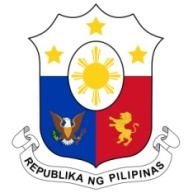 Human Rights Council 35th Session of the Working Group on the Universal Periodic Review (UPR) 24 January 2020, Salle XX, Palais des Nations GUINEA-BISSAUSpeaking Time : 1 min 30Speaking Order :  9th of 79Thank you, Madam Vice-President.The Philippines warmly welcomes the delegation of Guinea-Bissau and thanks them for the presentation of their report. My delegation acknowledges Guinea-Bissau’s efforts in implementing the recommendations from the last cycle. We commend Guinea-Bissau for its ratification of the International Convention on the Protection of All Migrant Workers and Members of their Families in 2018. In a constructive spirit, the Philippines presents the following recommendations for consideration:Further strengthen the implementation of poverty alleviation programs through partnerships with the international community; Take further steps to improve school enrolment and retention rate especially among girls in rural areas; andEnsure the effective implementation of its National Strategic Plan on Combating Drugs and Organized Crimes.We wish Guinea-Bissau a successful review.Thank you, Madam Vice-President.  END